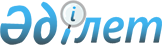 О внесении изменений в постановление акимата от 4 марта 2016 года № 99 "Об определении работ, по которым организация и проведение государственных закупок выполняются единым организатором государственных закупок"
					
			Утративший силу
			
			
		
					Постановление акимата Костанайской области от 25 апреля 2016 года № 188. Зарегистрировано Департаментом юстиции Костанайской области 23 мая 2016 года № 6395. Утратило силу постановлением акимата Костанайской области от 10 апреля 2017 года № 183      Сноска. Утратило силу постановлением акимата Костанайской области от 10.04.2017 № 183 (вводится в действие по истечении десяти календарных дней после дня его первого официального опубликования).

      В соответствии со статьями 27, 37 Закона Республики Казахстан от 23 января 2001 года "О местном государственном управлении и самоуправлении в Республике Казахстан" и подпунктом 2) пункта 1 статьи 8 Закона Республики Казахстан от 4 декабря 2015 года "О государственных закупках" акимат Костанайской области ПОСТАНОВЛЯЕТ:

      1. Внести в постановление акимата Костанайской области от 4 марта 2016 года № 99 "Об определении работ, по которым организация и проведение государственных закупок выполняются единым организатором государственных закупок" (зарегистрировано в Реестре государственной регистрации нормативных правовых актов под № 6228, опубликовано 2 апреля 2016 года в газете "Костанайские новости") следующие изменения:

      в Приложении, утвержденном указанным постановлением:

      строки

      "

      ";

      "

      "

      исключить.

      2. Контроль за исполнением настоящего постановления возложить на курирующего заместителя акима Костанайской области.

      3. Настоящее постановление вводится в действие по истечении десяти календарных дней после дня его первого официального опубликования.


					© 2012. РГП на ПХВ «Институт законодательства и правовой информации Республики Казахстан» Министерства юстиции Республики Казахстан
				2

Строительно-монтажные работы по объекту "Инженерные сети к двум 48 квартирным жилым домам в микрорайоне "Северный" села Заречное Костанайского района" 

4

Строительно-монтажные работы по объекту "Газовая котельная многоэтажной застройки микрорайона "Северный" села Заречное" 


      Аким
Костанайской области

А. Мухамбетов
